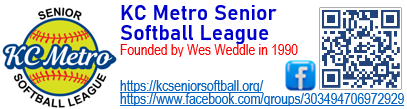 Kansas City Metro Senior Softball LeagueBoard of Directors meeting minutesJuly 9,2023The Kansas City Metro Senior Softball League Board of Directors met at 1:00 pm, on July 9, 2023, at John Dehan’s house at 14003 W 141st Place, Olathe, KS 66062.  Present at the meeting were Clint Berger, Ann Willkett, Bobby Gregg, John Mondi, Susan Scholler, John Dehan, Jeff Harlan, Paul Heacock, Terry Jackson, Billy Boos, Gary Pycior, Dave Hendrikse & Mark Kenney (phone).  Missing were Ray Harre & Barry Gordon.Call To Order – Clint called the meeting to order at 1:08 pm. Read / approve minutes from June 11th - 2023 meeting John Dehan made a motion to approve the minutes, seconded by Bobby. Passed 12-0-0.Treasurer’s Report – Paul sent out the treasurers reports via email earlier in the week for everyone to look at.  Also brought up the idea of restructuring our expenses.  Susan made a motion to approve the treasurers’ reports as presented, seconded by John Dehan.  Passed 13-0-0.COMMITTEE REPORTS [Default is “No Report” -- unless indicated with an “R”, for Report]: All Star Games / Picnic 				N.   New Members / Welcoming    RAwards 						O.   Operations NotebookBoard Nominations				P.   Player / Team Ratings	By Laws						Q.   Rules & ProtestsEquipment / Safety / Health 				+   Draft   Finance							+   Men’s CompetitiveLegal / Risk Management					+   Women’s & Co-EdLong Range Planning				R.   Social MediaManager’s / Player’s Survey			S.   Special ProjectsMarketing						T.   SportsmanshipMembership Database / Dues			U.   TournamentsMilitary Service Wall				V.   Umpires		Mission Statement / Goals	Membership/New members.  We are currently at 927 members, which is the same number as this time last year. 	OLD BUSINESS:Upcoming All-Star Games / Picnic / Skills Events – Willkett will take care of the raffle items.  Gregg, Berger and Boos will be going to get food later this week.  Checking prices at different stores.  Skills contest – Pitching, home run derby and hitting accuracy.  Scholler and Dehan will help with the skills contest.  Individuals can do any of the three contests at any time during the time allotted. Meeting with Ty White (Homefield) for future Wes Weddle tournament location (Hendrikse) – Still need to follow up with them.  Waiting for a response from his email.Square (Point of Sale) app on “specific” board members’ phones?? – Heacock looked at the particulars of using this.  We would need to charge a flat fee as the percentages are different for how you use it (ie: swipe, key it in, use it on the website).  No charges to the league.  Paul will get it moving and get it set up.NEW BUSINESS:Smoking at IAC – Smoking at the Independence Athletic complex happened again on Monday, same person. Even though he moved away from fans and players, they could still smell the smoke.  As soon as he was asked to put it out, he did.  No action to be taken at this time. 50+ Kansas draft conference – Not going to have enough for the Monday night Draft.   Hendrikse is going to look into working with Overland Park about possibly using some fields. We need to look at how we are running the draft leagues.  We are getting too many high-level players in what is supposed to be let us just have fun and play ball league.  Maybe look at a different time or day.One manager upset with the end-of-draft conference session “tournament” concept – Do not like the way it was set up.  It was a test for this season and will not happen again.2nd Session League Sheets $$ amounts are now active for online payments – All are in league sheets and ready for active online payments.In need of draft conference replacements for 2024 season – Several coordinators are all not returning.  Look at the complete structure of draft conferences.  Maybe look at a different night for Monday at Black Bob.Ordered 80 dozen men’s softballs for 2024 - $64.85/dozen – Berger got the compression and core readings put-on the order for 2024.  No need to order additional women’s balls for 2024.  New price from BSN will bump up the cost of a dozen balls to our teams to $65.00 once we get into them.December Membership Meeting date – December 2nd (at Tomahawk Ridge Community Center)?? – Already booked and ready to go. Music on the fields – We do not have anything in our rule book about music or other noise interference, so we would default to SSUSA.  SSUSA does not allow music or additional noise that interferes with the game. Items desired to be included in July Newsletter email blast (BOARD preferences / suggestions)SET DATE FOR NEXT MEETING Next meeting will be August 13 at 1:00 John Dehan’s basement.Motion was made by Susan to adjourn the meeting.  Seconded by Paul.  Meeting adjourned at 2:54 pm.Board members and years terms expire:  	      2023		        2024		   	     2025Barry Gordon	Dave Hendrikse		Clint BergerBobby Gregg		Jeff Harlan    			Bill BoosJohn Dehan		John Mondi       		Ann WillkettSusan Scholler	Gary Pycior        		Paul HeacockRay Harre 		Terry Jackson     		Mark Kenney